Муниципальное образовательное учреждениедополнительного образования детей«Тихвинский центр детского творчества».Технологическая картаМастер – класса«Изготовление обложки в технике пэчворк».Тихвин 2014Для изготовления обложки вам потребуется:цветной лоскутигольница, иглы, булавки;ножницы;сантиметровая лента; портновский мел;калька;карандаш;нитки №45;швейная машина; утюг, гладильная доска.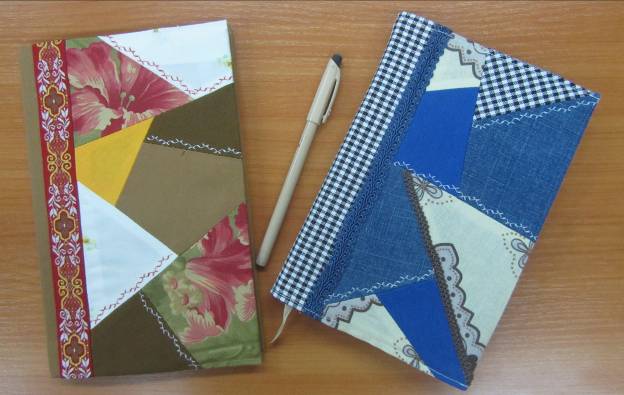 №Содержание операцииФото1Первый шаг в работе это – выкройка. Чертим прямоугольник  шириной = ширине обложки  книги х 2+10см (подгибка) длинной = длине обложки  книги.Намечаем  расположение пэчворка и его рисунок. Можно взять уже готовый или придумать свой. 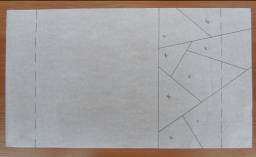 2Раскрой изделия - по внешним сторонам деталей кроя делаем припуск 2см, на швы деталей пэчворка 0,5см. При раскладке лекал на ткани учитывается направление нити основы. У четырёхугольных деталей НО должна совпадать с одной из сторон, у треугольников, быть перпендикулярной основанию. 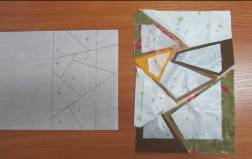 3После раскроя детали последовательно стачиваются, согласно семе-выкройке.                              Швы разутюживаются.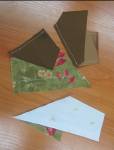 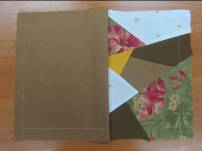 4Стачиваем детали обложки.       Шов разутюживаем. Отмеляем  с лицевой стороны  кусочком мыла. Обрабатываем все стороны швом «в подгибку».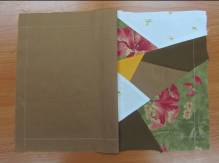 5Декорируем обложку тесьмой, отделочными строчками.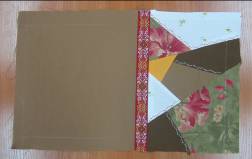 6Закрепляем отвороты.Обложка готова!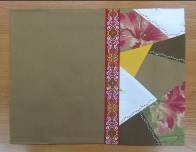 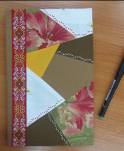 